WIPO General AssemblyForty-Sixth (25th Extraordinary) SessionGeneva, September 22 to 30, 2014DESCRIPTION OF THE CONTRIBUTION OF THE RELEVANT WIPO BODIES TO THE IMPLEMENTATION OF THE RESPECTIVE DEVELOPMENT AGENDA RECOMMENDATIONSDocument prepared by the Secretariat	The World Intellectual Property Organization (WIPO) General Assembly at its Thirty-Ninth (20th Extraordinary) Session, held from September 20 to 29, 2010, approved the “Coordination Mechanisms and Monitoring, Assessing and Reporting Modalities” contained in Annex II to document WO/GA/39/7, entitled Report of the Committee on Development and Intellectual Property (CDIP).  	The approved Coordination Mechanisms and Monitoring, Assessing and Reporting Modalities Coordination, inter alia, stated as follows:“to instruct the relevant WIPO bodies to include in their annual report to the Assemblies, a description of their contribution to the implementation of the respective Development Agenda Recommendations.  The General Assembly shall forward the reports to the CDIP for discussion under the first substantive item of its Agenda.  The General Assembly may request the Chairs of the relevant WIPO bodies to provide it with any information or clarification on the report that may be required”.	Accordingly, the description of the contribution of the following relevant WIPO bodies to the implementation of the respective Development Agenda Recommendations is included in their reports to the WIPO General Assembly as follows: Matters Concerning the Intergovernmental Committee on Intellectual Property and Genetic Resources, Traditional Knowledge and Folklore (IGC), document WO/GA/46/6, paragraphs 8 and 9;Report on the Work of the Standing Committee on the Law of Patents (SCP), document WO/GA/46/7, entitled “Reports on other WIPO Committees”, Annex I, paragraph 13;Report on the Work of the Standing Committee on the Law of Trademarks, Industrial Designs and Geographical Indications (SCT), document WO/GA/46/7, entitled “Reports on other WIPO Committees”, Annex I, paragraph 24;Report on the Work of the Standing Committee on Copyright and Related Rights (SCCR), document WO/GA/46/5, paragraphs 22 to 29;  andReport on the Work of the Advisory Committee on Enforcement (ACE), document WO/GA/46/7, entitled “Report on Other WIPO Committees”, Annex I, paragraph 53.	The WIPO General Assembly is invited to: take note of the information contained in the Description of the Contribution of the Relevant WIPO Bodies to the Implementation of the Respective Development Agenda Recommendations (document WO/GA/46/4);  andforward these reports to the CDIP.[End of document]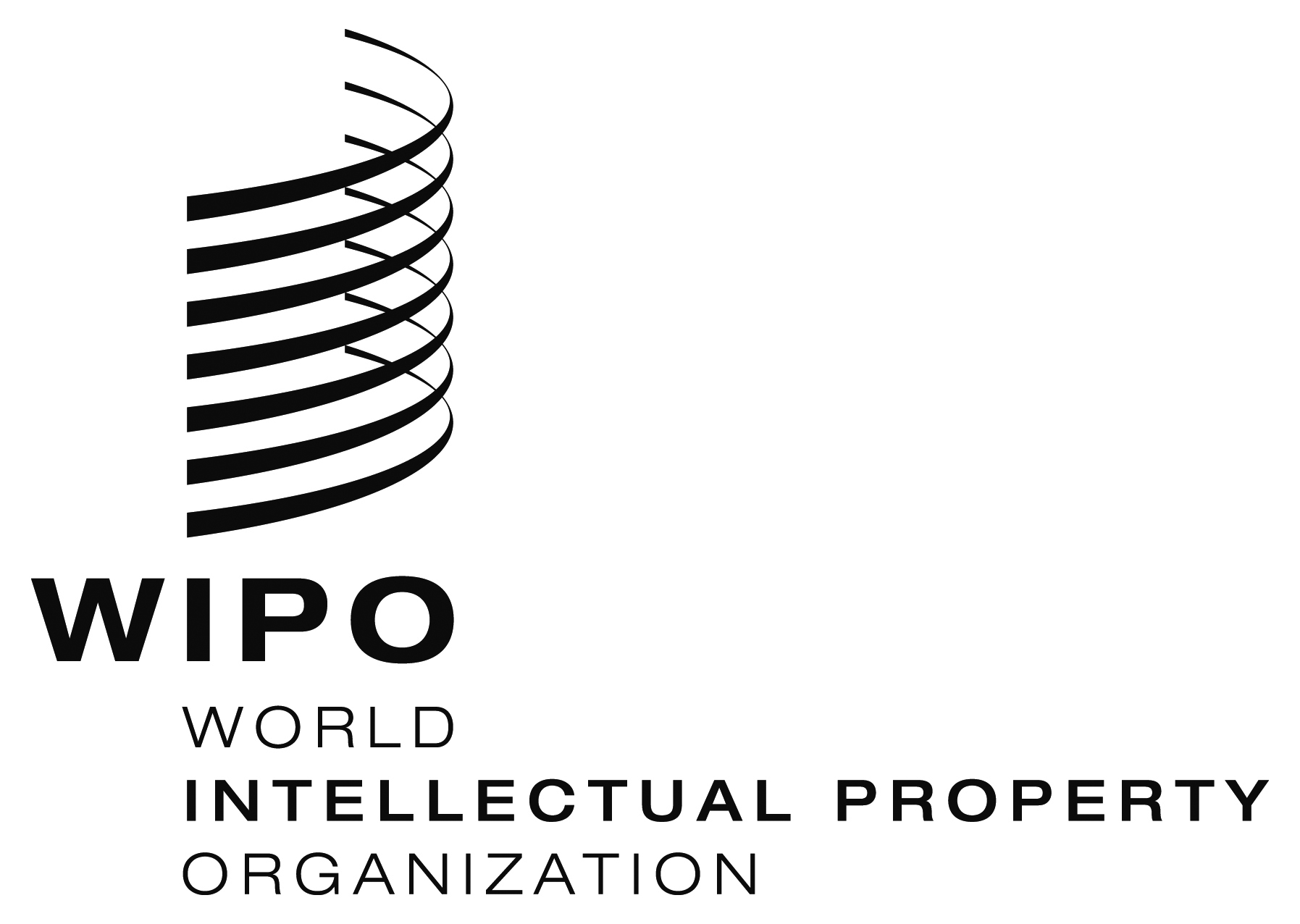 EWO/GA/46/4    WO/GA/46/4    WO/GA/46/4    ORIGINAL:  EnglishORIGINAL:  EnglishORIGINAL:  EnglishDATE:  August 26, 2014DATE:  August 26, 2014DATE:  August 26, 2014